07/08 RM 03397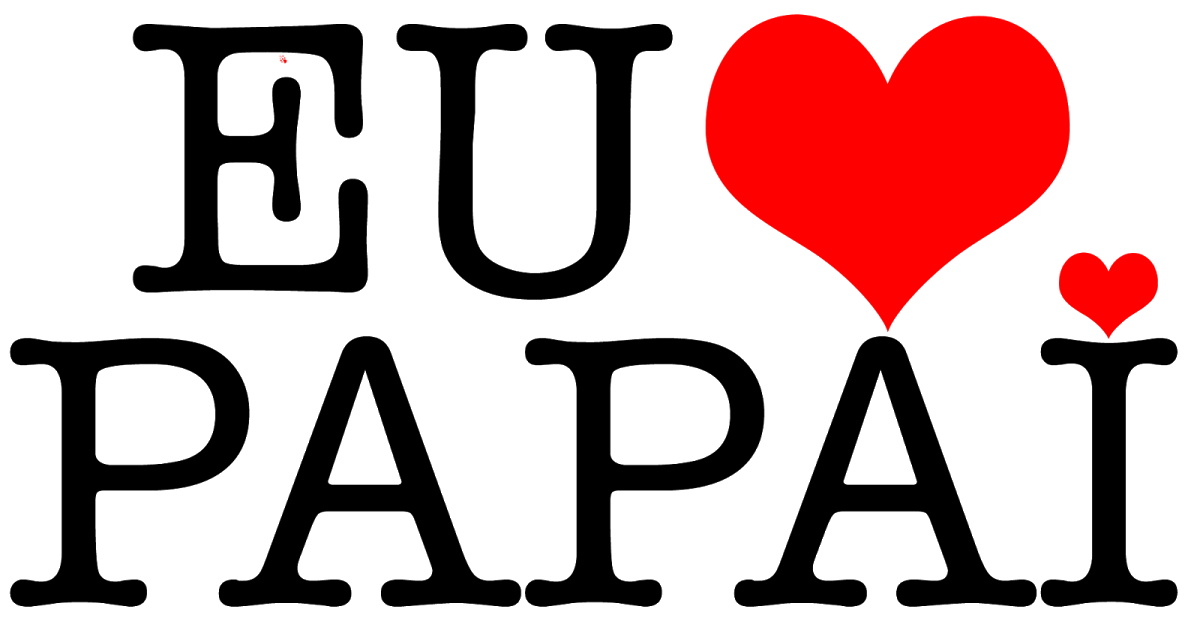 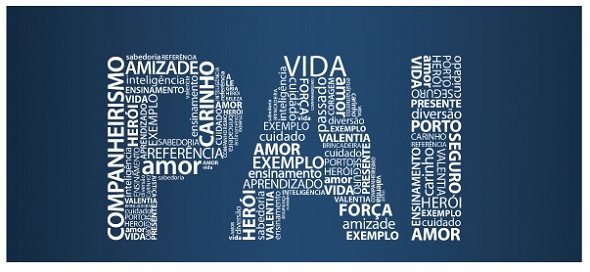 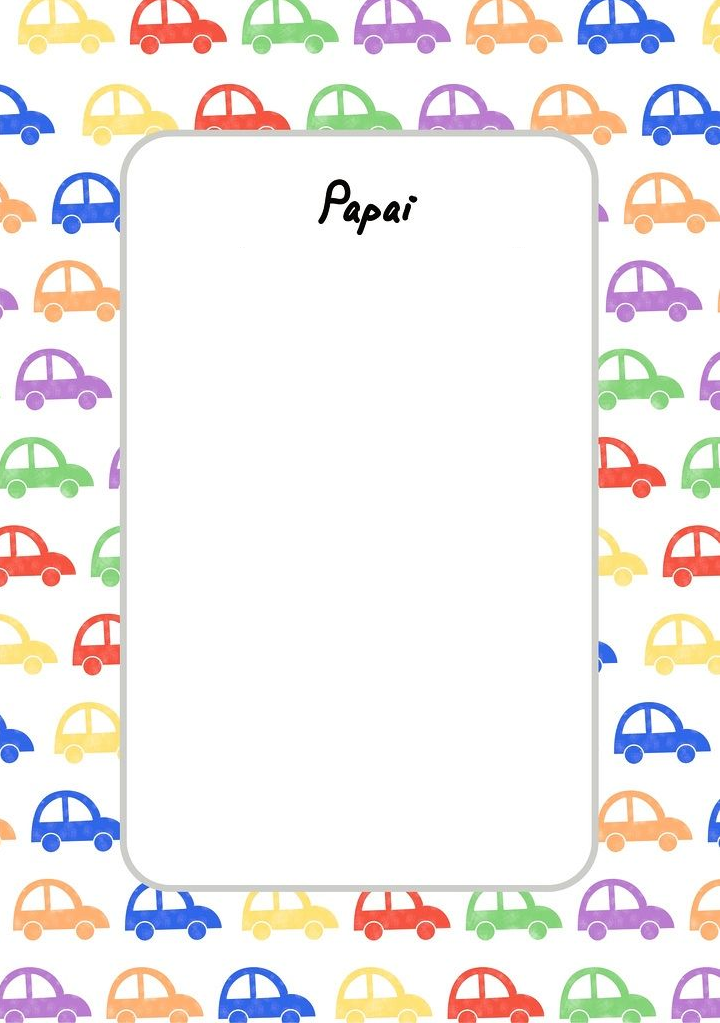 